Delinquent Water Fees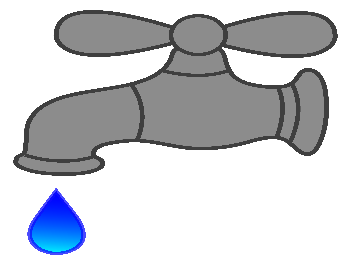 have been set by the Ellsworth City Councilfor $30.00 if you aredelinquent in payment onthe 25th of each month. 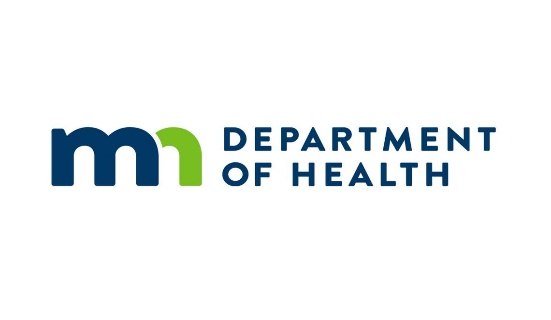 